Департамент спорта города МосквыРСОО "Федерация боулспорта в городе Москве"Региональная общественная организация «Клуб Парсек»СК «Старт» «ФГУП «НПЦАП» имени академика Н.А. ПилюгинаXXXI традиционный городской турнир по боулспорту «МОСКОВСКИЙ ШАР»(Код вида спорта по ВРВС – 1410001511Я)г. Москва, ул. Введенского, д.1	 	22-26 августа 2022Дисциплина «Бочче-раффа» (1410011811Я)Группа A
Мужчины. 24.08.2022Группа B
Мужчины. 23.08.2022Группа C
Мужчины. 23.08.2022Группа D
Мужчины. 24.08.2022Группа E
Женщины. 23.08.2022Группа F
Женщины. 24.08.2022Группа G
Женщины. 23.08.2022Группа H
Женщины. 24.08.2022Мужчины. Игры за 1-8 места. 25.08.2022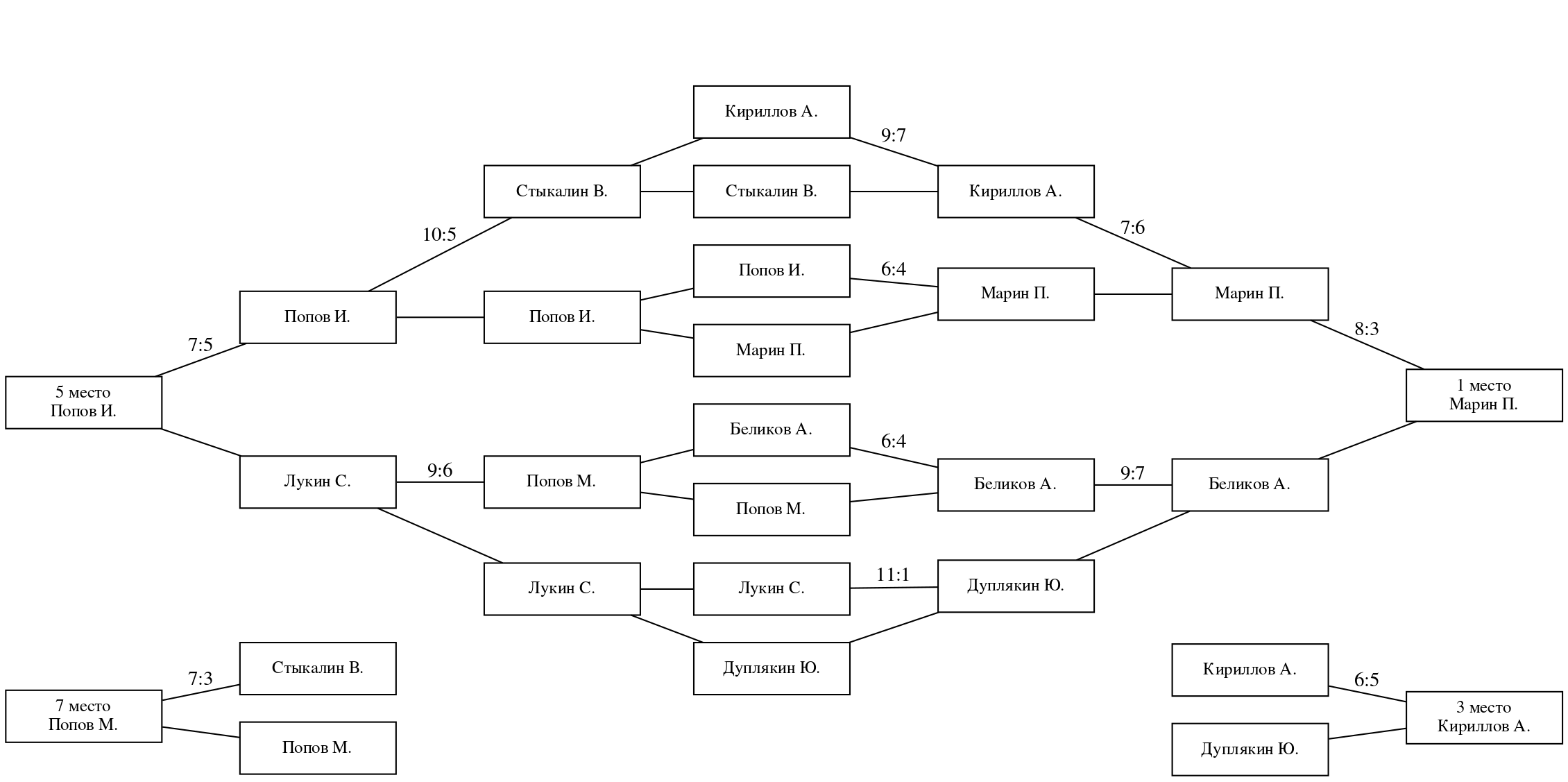 Женщины. Игры за 1-8 места. 25.08.2022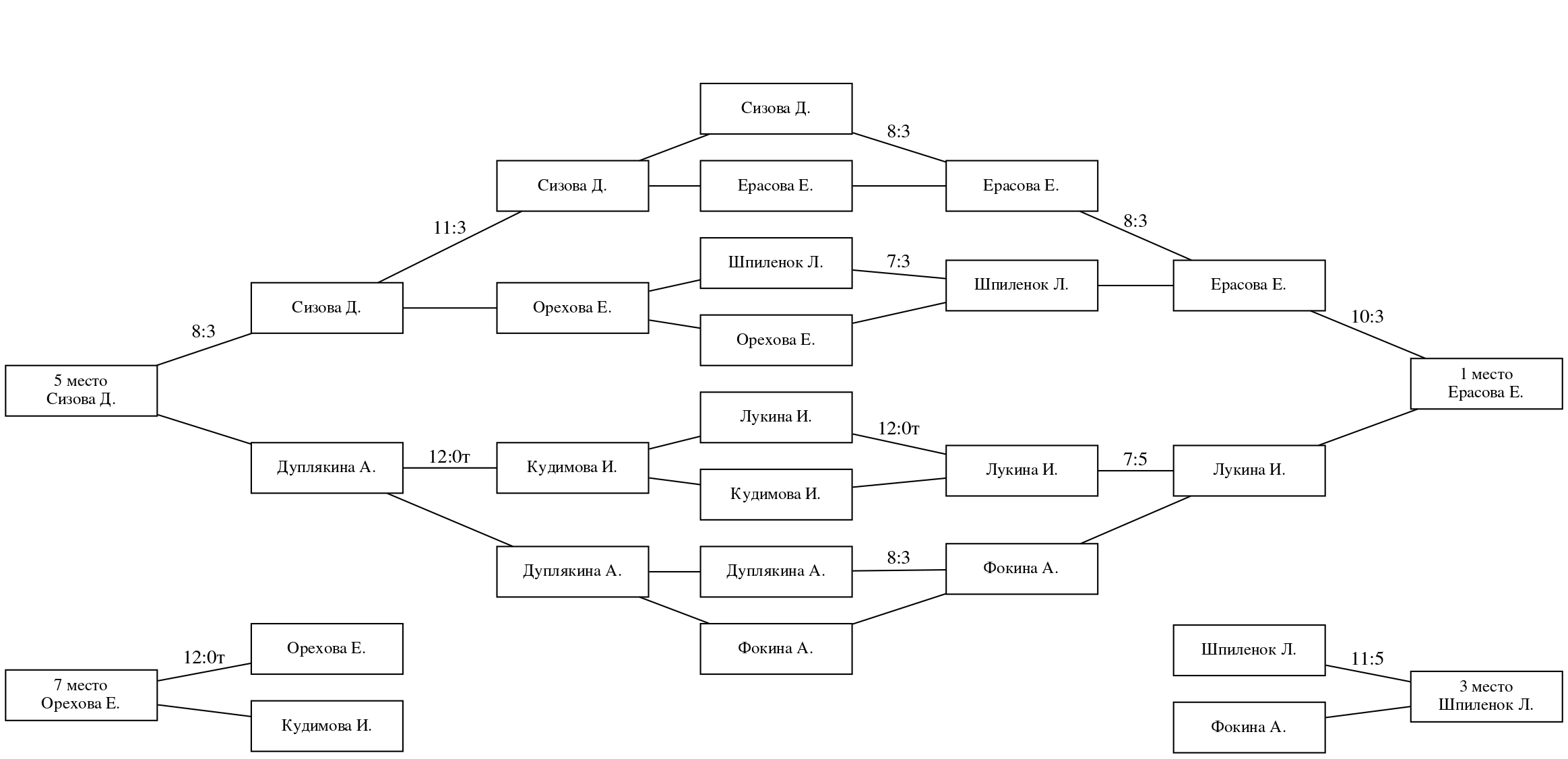 Мужчины. Игры за 9-12 места. 30.08.2022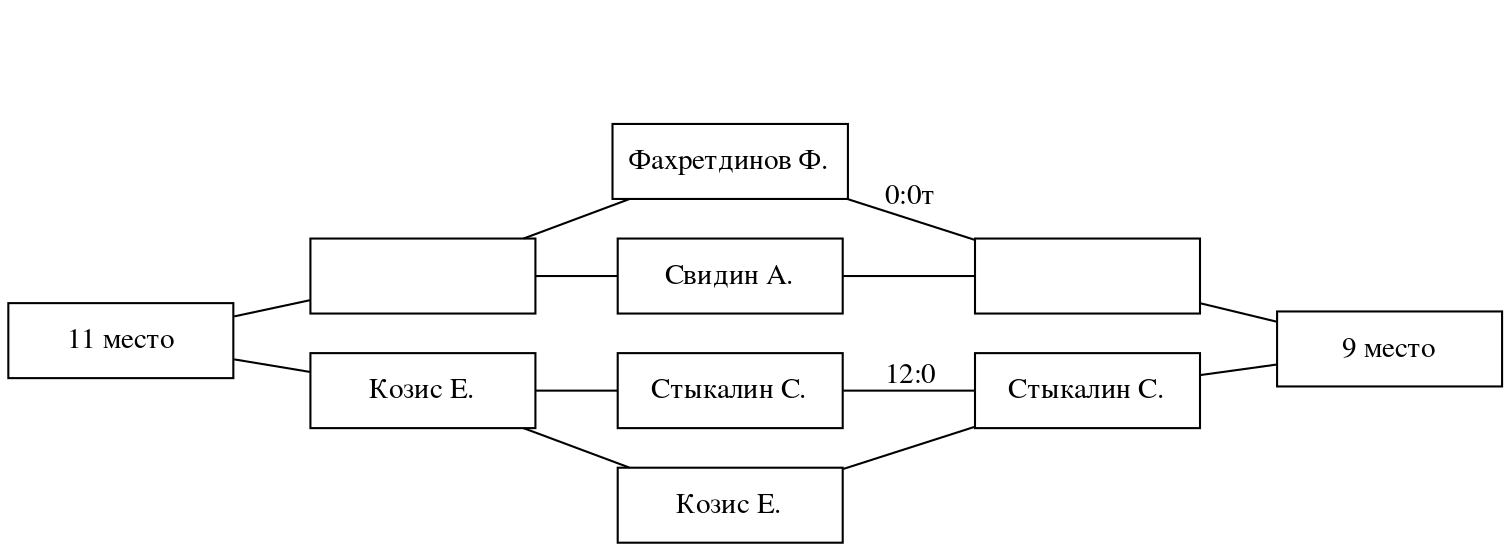 Женщины. Игры за 9-11 места. 30.08.2022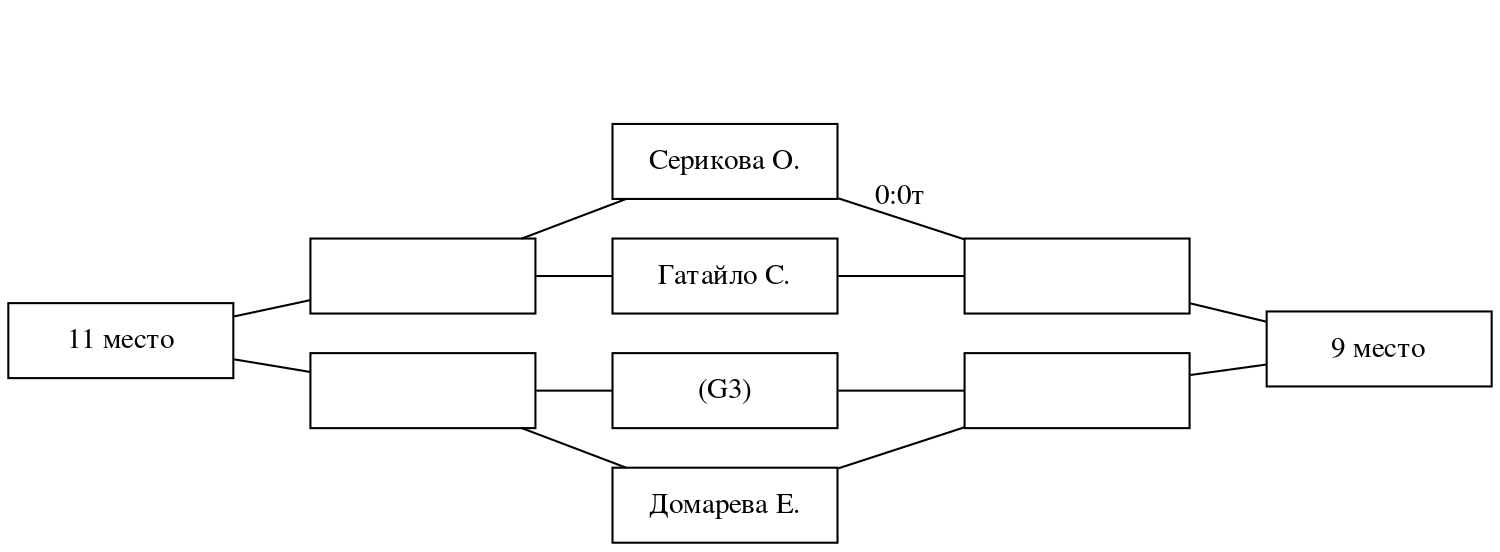 №Участник123ОчкиПен.Место1Попов Михаил✕5:69:52II2Кириллов Алексей6:5✕7:64I3Фахретдинов Фоат5:96:7✕0III№Участник123ОчкиПен.Место1Дуплякин Юрий✕8:511:44I2Козис Евгений5:8✕7:80III3Попов Иван4:118:7✕2II№Участник123ОчкиПен.Место1Стыкалин Владимир✕6:54:112II2Стыкалин Сергей5:6✕6:120III3Беликов Алексей11:412:6✕4I№Участник123ОчкиПен.Место1Лукин Сергей✕3:1112:12II2Марин Петр11:3✕10:54I3Свидин Александр1:125:10✕0III№Участник123ОчкиПен.Место1Сизова Дарья✕7:69:54I2Серикова Ольга6:7✕6:80III3Кудимова Ирина5:98:6✕2II№Участник123ОчкиПен.Место1Шпиленок Лидия✕5:812:42II2Фокина Алла8:5✕12:34I3Домарева Елена4:123:12✕0III№Участник12ОчкиПен.Место1Лукина Ирина✕7:22I2Ерасова Екатерина2:7✕0II№Участник123ОчкиПен.Место1Гатайло Светлана✕9:34:72IIIIII2Орехова Елена3:9✕8:32II3Дуплякина Анна7:43:8✕2IIIIДатаУчастник АСчётУчастник БДор.Арбитр23.08.2022 Первый тур23.08.2022 Первый тур23.08.2022 Первый тур23.08.2022 Первый тур23.08.2022 Первый тур23.08.2022 Первый тур23.08.2022Дуплякин Юрий11:4Попов Иван7Стыкалин Сергей23.08.2022Сизова Дарья9:5Кудимова Ирина2Козис Евгений23.08.2022Стыкалин Владимир4:11Беликов Алексей6Серикова Ольга23.08.2022Лукина Ирина7:2Ерасова Екатерина4Шафенкова Юлия23.08.2022 Второй тур23.08.2022 Второй тур23.08.2022 Второй тур23.08.2022 Второй тур23.08.2022 Второй тур23.08.2022 Второй тур23.08.2022Попов Иван8:7Козис Евгений4Стыкалин Владимир23.08.2022Кудимова Ирина8:6Серикова Ольга7Лукина Ирина23.08.2022Беликов Алексей12:6Стыкалин Сергей3Дуплякин Юрий23.08.2022 Третий тур23.08.2022 Третий тур23.08.2022 Третий тур23.08.2022 Третий тур23.08.2022 Третий тур23.08.2022 Третий тур23.08.2022Дуплякин Юрий8:5Козис Евгений2Беликов Алексей23.08.2022Сизова Дарья7:6Серикова Ольга3Кудимова Ирина23.08.2022Стыкалин Владимир6:5Стыкалин Сергей5Попов Иван24.08.2022 Первый тур24.08.2022 Первый тур24.08.2022 Первый тур24.08.2022 Первый тур24.08.2022 Первый тур24.08.2022 Первый тур24.08.2022Попов Михаил9:5Фахретдинов Фоат5Кириллов Алексей24.08.2022Лукин Сергей12:1Свидин Александр6Дуплякин Юрий24.08.2022Шпиленок Лидия12:4Домарева Елена3Марин Петр24.08.2022Гатайло Светлана4:7Дуплякина Анна7Орехова Елена24.08.2022 Второй тур24.08.2022 Второй тур24.08.2022 Второй тур24.08.2022 Второй тур24.08.2022 Второй тур24.08.2022 Второй тур24.08.2022Фахретдинов Фоат6:7Кириллов Алексей3Дуплякин Юрий24.08.2022Свидин Александр5:10Марин Петр5Гатайло Светлана24.08.2022Домарева Елена3:12Фокина Алла6Шпиленок Лидия24.08.2022Дуплякина Анна3:8Орехова Елена4Лукин Сергей24.08.2022 Третий тур24.08.2022 Третий тур24.08.2022 Третий тур24.08.2022 Третий тур24.08.2022 Третий тур24.08.2022 Третий тур24.08.2022Попов Михаил5:6Кириллов Алексей2Фахретдинов Фоат24.08.2022Лукин Сергей3:11Марин Петр7Свидин Александр24.08.2022Шпиленок Лидия5:8Фокина Алла4Дуплякина Анна24.08.2022Гатайло Светлана9:3Орехова Елена3Дуплякин Юрий25.08.2022 1/4 финала25.08.2022 1/4 финала25.08.2022 1/4 финала25.08.2022 1/4 финала25.08.2022 1/4 финала25.08.2022 1/4 финала25.08.2022Кириллов Алексей9:7Стыкалин Владимир1Лукина Ирина25.08.2022Попов Иван4:6Марин Петр6Зернов Константин25.08.2022Беликов Алексей6:4Попов Михаил425.08.2022Лукин Сергей1:11Дуплякин Юрий525.08.2022Сизова Дарья3:8Ерасова Екатерина7Домарева Елена25.08.2022Шпиленок Лидия7:3Орехова Елена225.08.2022Лукина Ирина12:0тКудимова Ирина825.08.2022Дуплякина Анна3:8Фокина Алла325.08.2022 1/2 финала, игры за 5-8 места25.08.2022 1/2 финала, игры за 5-8 места25.08.2022 1/2 финала, игры за 5-8 места25.08.2022 1/2 финала, игры за 5-8 места25.08.2022 1/2 финала, игры за 5-8 места25.08.2022 1/2 финала, игры за 5-8 места25.08.2022Кириллов Алексей6:7Марин Петр4Зернов Константин25.08.2022Беликов Алексей9:7Дуплякин Юрий125.08.2022Стыкалин Владимир5:10Попов Иван225.08.2022Попов Михаил6:9Лукин Сергей325.08.2022Ерасова Екатерина8:3Шпиленок Лидия525.08.2022Лукина Ирина7:5Фокина Алла725.08.2022Сизова Дарья11:3Орехова Елена6Домарев Андрей25.08.2022Кудимова Ирина0:12тДуплякина Анна825.08.2022 Финал, игра за 3, 5, 7 места25.08.2022 Финал, игра за 3, 5, 7 места25.08.2022 Финал, игра за 3, 5, 7 места25.08.2022 Финал, игра за 3, 5, 7 места25.08.2022 Финал, игра за 3, 5, 7 места25.08.2022 Финал, игра за 3, 5, 7 места25.08.2022Марин Петр8:3Беликов Алексей225.08.2022Кириллов Алексей6:5Дуплякин Юрий625.08.2022Попов Иван7:5Лукин Сергей425.08.2022Стыкалин Владимир3:7Попов Михаил725.08.2022Ерасова Екатерина10:3Лукина Ирина3Зернов Константин25.08.2022Шпиленок Лидия11:5Фокина Алла825.08.2022Сизова Дарья8:3Дуплякина Анна125.08.2022Орехова Елена12:0тКудимова Ирина530.08.2022 Игры за 9-12 места30.08.2022 Игры за 9-12 места30.08.2022 Игры за 9-12 места30.08.2022 Игры за 9-12 места30.08.2022 Игры за 9-12 места30.08.2022 Игры за 9-12 места30.08.2022Фахретдинов Фоат0:0тСвидин Александр30.08.2022Стыкалин Сергей12:0Козис Евгений6Дуплякин Юрий30.08.2022Серикова Ольга0:0тГатайло Светлана30.08.2022(G3)Домарева Елена30.08.2022 Игры за 9, 11 места30.08.2022 Игры за 9, 11 места30.08.2022 Игры за 9, 11 места30.08.2022 Игры за 9, 11 места30.08.2022 Игры за 9, 11 места30.08.2022 Игры за 9, 11 места(52+)Стыкалин Сергей(52-)Козис Евгений(56+)(57+)(56-)(57-)